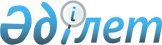 "Жеке сот орындаушыларының, жеке сот орындаушыларының өңірлік алқаларының ақпаратты ұсыну нысаны мен мерзімдерін бекіту туралы" Қазақстан Республикасы Әділет министрінің 2011 жылғы 20 қаңтардағы № 16 бұйрығына өзгерістер енгізу туралы
					
			Күшін жойған
			
			
		
					Қазақстан Республикасы Әділет министрінің м.а. 2014 жылғы 7 наурыздағы № 101 бұйрығы. Қазақстан Республикасының Әділет министрлігінде 2014 жылы 20 наурызда № 9254 тіркелді. Күші жойылды - Қазақстан Республикасы Әділет министрінің 2019 жылғы 13 маусымдағы № 259 бұйрығымен
      Ескерту. Күші жойылды – ҚР Әділет министрінің 13.06.2019 № 259 (алғашқы ресми жарияланған күнінен кейін күнтізбелік он күн өткен соң қолданысқа енгізіледі) бұйрығымен.
      "Атқарушылық іс жүргізу және сот орындаушыларының мәртебесі туралы" Қазақстан Республикасының 2010 жылғы 2 сәуірдегі Заңының 148-бабы 2-тармағына, 162-бабы 2-тармағына сәйкес БҰЙЫРАМЫН:
      1. "Жеке сот орындаушыларының, жеке сот орындаушыларының өңірлік алқаларының ақпаратты ұсыну нысаны мен мерзімдерін бекіту туралы" Қазақстан Республикасы Әділет министрінің 2011 жылғы 20 қаңтардағы № 16 бұйрығына (Нормативтік құқықтық актілерді мемлекеттік тіркеу тізілімінде № 6753 тіркелген, 2011 жылғы 5 мамырдағы № 184-185 (26587) "Егемен Қазақстан" газетінде, 2011 жылғы 20 қыркүйектегі № 8 Қазақстан Республикасының орталық атқарушы және өзге де орталық мемлекеттік органдарының актілер жинағында жарияланған) мынадай өзгерістер енгізілсін:
      2-тармақ мынадай редакцияда жазылсын:
      "2. Жеке сот орындаушылары, жеке сот орындаушыларының өңірлік алқасына тоқсан сайын есептік кезеңнен кейінгі айдың екінші күніне қарай өзінің қызметі туралы ақпаратты ұсынып отырсын.
      Жеке сот орындаушылары өзінің қызметі туралы ақпаратты бекітілген нысанға сәйкес қағаз жеткізгіштерде және "Атқарушылық іс жүргізуді есепке алу мен бақылаудың автоматтандырылған жүйесінде" электронды түрде берсін.";
      көрсетілген бұйрықпен бекітілген жеке сот орындаушыларының, жеке сот орындаушыларының өңірлік алқаларының ақпаратты ұсыну нысаны осы бұйрықтың қосымшасына сәйкес жаңа редакцияда жазылсын.
      2. Қазақстан Республикасы Әділет министрлігінің Сот актілерін орындау комитеті (Ж.Б. Ешмағамбетов):
      1) осы бұйрықтың мемлекеттік тіркелуін қамтамасыз етсін;
      2) осы бұйрықты мемлекеттік тіркелгеннен кейін оның "Әділет" ақпараттық-құқықтық жүйесінде ресми жариялануын қамтамасыз етсін.
      3. Осы бұйрықтың орындалуын бақылау Қазақстан Республикасы Әділет министрлігі Сот актілерін орындау комитетінің төрағасы Ж.Б. Ешмағамбетовке жүктелсін.
      4. Осы бұйрық алғаш ресми жарияланған күнінен кейін күнтізбелік он күн өткен соң қолданысқа енгізіледі.
      Нысан 1-кесте "Жеке сот орындаушыларының сот актілерін
орындау жұмысы туралы"
      кестенің жалғасы 2-кесте "Жеке сот орындаушыларының орындауына келіп түскен
атқарушылық құжаттар бойынша өндіріп алу мөлшері, теңге"
      кестенің жалғасы
					© 2012. Қазақстан Республикасы Әділет министрлігінің «Қазақстан Республикасының Заңнама және құқықтық ақпарат институты» ШЖҚ РМК
				
Қазақстан Республикасы
Әділет министрінің
міндетін атқарушы
З. БаймолдинаҚазақстан Республикасы
Әділет министрі міндетін атқарушының
2014 жылғы 7 наурыздағы № 101
бұйрығына қосымша
Қазақстан Республикасы
Әділет министрінің
2013 жылғы 20 қаңтардағы № 16
бұйрығымен бекітілген
Атауы
Есептік кезеңнің басындағы атқарушылық іс жүргізудің қалдығы
Есептік кезеңде қозғалған атқарушылық іс жүргізу
Оның ішінде, мемлекеттік органдардан қабылданған (2-бағаннан)
Есептік кезеңде орындауда болған барлық атқарушылық іс жүргізу 1бғ.+2бғ.=4бғ.
Есептік кезеңде өндірісі аяқталған құжаттардың барлығы
а
б
1
2
3
4
5
Қылмыстық істер бойынша:
Қылмыстық істер бойынша:
Сот үкімдері бойынша айыппұлдар
Сот үкімдері бойынша айыппұлдар
1
Қылмыстық істер бойынша мемлекет пайдасына өндіріп алу: 
Қылмыстық істер бойынша мемлекет пайдасына өндіріп алу: 
2
оның ішінде
қылмыспен келтірілген материалдық зиянды өндіріп алу
3
сот үкімдері бойынша өндіріп алу
сот үкімдері бойынша өндіріп алу
4
Азаматтық істер бойынша:
Азаматтық істер бойынша:
Мемлекет пайдасына өндіріп алу:
Мемлекет пайдасына өндіріп алу:
5
оның ішінде
мемлекеттік кәсіпорын, мемлекеттік ұйым пайдасына өндіріп алу
6
оның ішінде
материалдық зиянды өндіріп алу
7
оның ішінде
лауазымды тұлғалардың заңсыз әрекеттеріне байланысты зиянды өндіріп алу
8
оның ішінде
лауазымды тұлғалардың кінәсінен болған зиянды өндіріп алу
9
Азаматтардың пайдасына өндіріп алу
Азаматтардың пайдасына өндіріп алу
10
оның ішінде
жалақыны өндіріп алу туралы
11
оның ішінде
зейнетақыны өндіріп алу туралы
12
оның ішінде
алимент өндіріп алу туралы
13
Заңды тұлғалардың және кәсіпкерлік қызметпен айналысатын тұлғалардың пайдасына өндіріп алу
Заңды тұлғалардың және кәсіпкерлік қызметпен айналысатын тұлғалардың пайдасына өндіріп алу
14
оның ішінде 
Екінші деңгейдегі банктердің пайдасына өндіріп алу туралы
15
Мемлекет кірісіне мемлекеттік бажды өндіріп алу
Мемлекет кірісіне мемлекеттік бажды өндіріп алу
16
Мәжбүрлеп орындату туралы прокурордың қаулысы бойынша
Мәжбүрлеп орындату туралы прокурордың қаулысы бойынша
17
Әкімшілік істер бойынша:
Әкімшілік істер бойынша:
Сот қаулысы бойынша айыппұлдар
Сот қаулысы бойынша айыппұлдар
18
Уәкілетті органның қаулысы бойынша айыппұлдар
Уәкілетті органның қаулысы бойынша айыппұлдар
19
Халықаралық және шетелдік төреліктер мен халықаралық соттардың шешімі бойынша
Халықаралық және шетелдік төреліктер мен халықаралық соттардың шешімі бойынша
20
Мүліктік емес сипаттағы атқарушылық құжаттар
Мүліктік емес сипаттағы атқарушылық құжаттар
21
Барлығы: 22 бет=1-2,4,5,10,14,16-21 беттер
Барлығы: 22 бет=1-2,4,5,10,14,16-21 беттер
22
Оның ішінде
Оның ішінде
Оның ішінде
Оның ішінде
Оның ішінде
Есептік кезеңнің аяғындағы құжаттардың қалдығы 4бғ.- 5бғ.= 11бғ.
Соның ішінде мерзімді орындаудағы атқару құжаттары (11-бағаннан)
жеке сот орындаушысы орындаған атқарушылық құжаттар 
борышкердің өз еркімен орындағаны
өндіріп алушыға қайтарылған атқарушылық құжаттар
оның ішінде 8-бағаннан
тоқтатылғаны
Есептік кезеңнің аяғындағы құжаттардың қалдығы 4бғ.- 5бғ.= 11бғ.
Соның ішінде мерзімді орындаудағы атқару құжаттары (11-бағаннан)
жеке сот орындаушысы орындаған атқарушылық құжаттар 
борышкердің өз еркімен орындағаны
өндіріп алушыға қайтарылған атқарушылық құжаттар
ішінара орындалуына байланысты
тоқтатылғаны
Есептік кезеңнің аяғындағы құжаттардың қалдығы 4бғ.- 5бғ.= 11бғ.
Соның ішінде мерзімді орындаудағы атқару құжаттары (11-бағаннан)
6
7
8
9
10
11
12
Атауы
Атауы
Есептік кезеңнің басындағы соманың қалдығы
Есептік кезеңде қозғалған атқарушылық іс жүргізулер сомасы
Оның ішінде, мемлекеттік органдардан қабылданған(2-бағаннан)
Есептік кезеңде өндіруге алынған барлық саны (1 бғ.+2 бғ.=4 бғ.)
Есептік кезеңде өндірісі аяқталған құжаттардың сомасы
а
б
1
2
3
4
5
қылмыстық істер бойынша:
қылмыстық істер бойынша:
сот үкімдері бойынша айыппұлдар
сот үкімдері бойынша айыппұлдар
1
қылмыстық істер бойынша мемлекет пайдасына өндірілген: 
қылмыстық істер бойынша мемлекет пайдасына өндірілген: 
2
Оның ішінде
қылмыспен келтірілген материалдық зиянды өндіріп алу
3
сот үкімдері бойынша өндіріп алу
сот үкімдері бойынша өндіріп алу
4
азаматтық істер бойынша:
азаматтық істер бойынша:
мемлекет пайдасына өндіріп алу:
мемлекет пайдасына өндіріп алу:
5
оның ішінде
мемлекеттік кәсіпорын, мемлекеттік ұйым пайдасына өндіріп алу
6
оның ішінде
материалдық зиянды өндіріп алу
7
оның ішінде
лауазымды тұлғалардың заңсыз әрекеттеріне байланысты зиянды өндіріп алу
8
оның ішінде
лауазымды тұлғалардың кінәсінен болған зиянды өндіріп алу
9
Азаматтардың пайдасына өндіріп алу
Азаматтардың пайдасына өндіріп алу
10
оның ішінде
жалақыны өндіріп алу туралы
11
оның ішінде
зейнетақыны өндіріп алу туралы
12
оның ішінде
алимент өндіріп алу туралы
13
Заңды тұлғалардың және кәсіпкерлік қызметпен айналысатын тұлғалардың пайдасына өндіріп алу
Заңды тұлғалардың және кәсіпкерлік қызметпен айналысатын тұлғалардың пайдасына өндіріп алу
14
Оның ішінде
Екінші деңгейдегі банктердің пайдасына өндіріп алу туралы
15
Мемлекет кірісіне мемлекеттік бажды өндіріп алу
Мемлекет кірісіне мемлекеттік бажды өндіріп алу
16
Мәжбүрлеп орындату туралы прокурордың қаулысы бойынша
Мәжбүрлеп орындату туралы прокурордың қаулысы бойынша
17
Әкімшілік істер бойынша:
Әкімшілік істер бойынша:
Сот қаулысы бойынша айыппұлдар
Сот қаулысы бойынша айыппұлдар
18
Уәкілетті органның қаулысы бойынша айыппұлдар
Уәкілетті органның қаулысы бойынша айыппұлдар
19
Халықаралық және шетелдік төреліктер мен халықаралық соттардың шешімі бойынша
Халықаралық және шетелдік төреліктер мен халықаралық соттардың шешімі бойынша
20
Мүліктік емес сипаттағы атқарушылық құжаттар
Мүліктік емес сипаттағы атқарушылық құжаттар
21
Барлығы: 22 бет=1-2,4,5,10,14,16-21 беттер
Барлығы: 22 бет=1-2,4,5,10,14,16-21 беттер
22
Оның ішінде
Оның ішінде
Оның ішінде
Оның ішінде
Оның ішінде
Есептік кезеңнің аяғына соманың қалдығы 4 бғ.-5 бғ.=11 бғ.
Оның ішінде мерзімді орындаудағы атқарушылық құжаттар бойынша (11-бағаннан)
Жеке сот орындаушысы өндіріп алған сома
Борышкердің өз еркімен төлегені
Өндіріп алушыға қайтарылған құжаттар сомасы 
Оның ішінде 
8 бағаннан
тоқтатылған өндірістер сомасы
Есептік кезеңнің аяғына соманың қалдығы 4 бғ.-5 бғ.=11 бғ.
Оның ішінде мерзімді орындаудағы атқарушылық құжаттар бойынша (11-бағаннан)
Жеке сот орындаушысы өндіріп алған сома
Борышкердің өз еркімен төлегені
Өндіріп алушыға қайтарылған құжаттар сомасы 
ішінара өндірілген сома
тоқтатылған өндірістер сомасы
Есептік кезеңнің аяғына соманың қалдығы 4 бғ.-5 бғ.=11 бғ.
Оның ішінде мерзімді орындаудағы атқарушылық құжаттар бойынша (11-бағаннан)
6
7
8
9
10
11
12